Alton Towers Resort	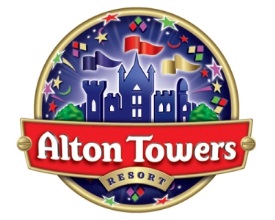 Press Pack 2019For more information contact the Press Office on 01538 704077 / 704419 / 704475Find us on Facebook at Alton Towers, Twitter @altontowers, Instagram @altontowers and Snapchat at alton-towers.INTRODUCTIONAlton Towers Resort is the UK’s number one Theme Park resort, home to record breaking rollercoasters, CBeebies Land, Sharkbait Reef by SEALIFE, sensational family attractions, live shows and entertainment. With days and days of fun to enjoy, the Resort also has accommodation to suit every budget: the woodland retreat of Enchanted Village, the eccentrically unique Alton Towers Hotel, a quintessential stay under the stars in a Stargazing Pods, the tropical paradise of Splash Landings Hotel and the only CBeebies Land Hotel in the world. THEME PARKSet across 10 themed areas and spanning over 500 acres, the picturesque Theme Park first opened in 1980. At the very centre of the Theme Park remain the iconic ‘Towers’, which boast great history dating back to 1810. Alongside the Grand House are Grade 2 Listed gardens, situated in the heart of the park, that feature charming focal points such as the Chinese Pagoda Fountain, the Swiss Cottage and the Dutch and Italian Gardens, Stonehenge, The Gothic Prospect Tower and many more.Unlimited thrillsAlton Towers Resort is renowned for ground-breaking, world-first rollercoasters.Wicker Man (2018), the first wooden coaster to be built in the UK for over 21 years, provides a globally unique experience that reconnects riders with the primal essence of rollercoasters and introduces the use of fire! Join the chosen ones on the world’s most immersive rollercoaster experience to date, unifying cutting edge special effects with classic wooden coaster technology for the very first time. As you speed towards the giant Wicker Man, watch as he spectacularly ignites into flames as the train bursts through his chest.The Smiler (2013) is the world’s first 14 loop rollercoaster, the most of any ride in the world, with a speed of 85 km/hr. TH13TEEN (2010), the ultimate rollercoaster, includes the world’s first free fall drop on a coaster.Galactica (2016) a flying coaster combines the adrenaline rush with the feeling of travelling through space.Nemesis (1994) remains a firm favourite, even with the most hardened thrillseekers: guests hang loose, below the track, as they experience a force of up to 4G on the park’s most intense ride experience.Don’t Look Down, as you’re suspended from the 180ft drop of Oblivion (1998). Pulling 4.5Gs as you hurtle down its vertical drop, this jaw-dropping and iconic ride was the first of its kind.If eye-popping speed is more your style, Rita (2005) will catapult you from 0-100km/ph in just 2.5 seconds. The sheer acceleration will leave you with no time to catch your breath, as you’re hurtled through turns and drops.Family FunExplore the hidden shipwreck of underwater fun: Sharkbait Reef by SEA LIFE located in the swashbuckling Mutiny Bay, and come face to face with creatures from the deepest depths. Cloud Cuckoo Land is an area full of fantabulous fun, especially for our younger guests: hop like a frog, saddle up on the quirkiest carousel, or test out your motoring skills at Cuckoo Cars Driving School!Intrepid adventurers can ride the waves on Congo River Rapids, get into a spin on Spinball Whizzer, before uncovering the dark history of our legendary ancestral home, in Hex: The Legend Of The Towers. Plus, family fun is made easy with a fantastic scheme for parents: The Parent Q-Share Pass. This allows one adult to the queue for a bigger ride, freeing the other to explore with their little ones. Once one adult has ridden, they swap parent care duties, hand over the Pass, and the other can ride without having to queue.CBeebies LandCBeebies Land is situated within Alton Towers Theme Park and is specially designed to promote learning through play and sparking guests’ imaginations as some of the CBeebies favourite programmes are brought to life.  The Land includes a large range of rides, indoor and outdoor play areas and a full programme of live entertainment featuring Bing and Flop in Bing’s Picnic, Hey Duggee’s Big Day Out Badge and the Teletubbies Big Band Live Show.With lots of  rides and attractions to enjoy, CBeebies Land at Alton Towers Resort is bigger and better than ever. Families can join the Go Jetters on a global adventure as little thrill seekers fly around the world in a Vroomster, with their very own controls, make their way through the famous revolving doors of The Furchester Hotel and be welcomed with furry arms as they can sing and dance along to the rock-a-doodle-do hit: Tail Feather Shake and join Captain Barnacles and crew on the Octonauts Rollercoaster Adventure as little thrill seekers board the GUP convoy for a ride on my first coaster. From Postman Pat to In the Night Garden, Tree Fu Tom and Charlie and Lola, CBeebies Land inspires learning through play. Set sail through the In the Night Garden Magical Boat Ride to see if you can spot Igglepiggle, Upsy Daisy and Makka Pakka, Postman Pat’s Parcel Post will see children help Pat deliver his letters as they take control of his van and drive through Greendale, and follow Mr Tumble’s spotty bag trail in the Something Special Sensory Garden.Young guests can also meet the Veggies in Mr. Bloom’s Allotment, make custard pies in Justin’s House Pie-O-Matic Factory and ride the Numtums Number-Go-Round. Also featuring live shows and entertainment hosted at the Big Fun Show Time venue, shows will include Tree Fu Tom and Hey Duggee. Children can meet their favourite characters from In the Night Garden, Postman Pat, Tree Fu Tom, Octonauts and Go Jetters.Theme Park tickets include access to all Alton Towers Theme Park attractions including CBeebies Land and children under 3 go free to Alton Towers Theme Park.ACCOMODATIONCBeebies Land HotelStep inside the rainbow and straight into the colourful world of the CBeebies Land Hotel. All uniquely designed for young families, the CBeebies Land Hotel is bursting with music, stories and adventures for little ones to enjoy. Home to unrivalled family entertainment featuring meet and greets with some of your favourite CBeebies characters,  live shows, story time and CBeebies games to play, the fun is endless at the CBeebies Land Hotel. The hotel features bedrooms themed to firm favourites, such as In the Night Garden, Octonauts, Postman Pat, as well as Swashbuckle and Something Special.  The hotel is home to a dedicated entertainment area, restaurant and a whimsical reception centred around an interactive CBeebies Bugbie storybook. Guests are greeted by the CBeebies Land plane and a brightly coloured lit rainbow archway, welcoming them into a whole new world which will spark their imagination. With a jam-packed entertainment schedule for all guests to enjoy, the CBeebies Land Hotel offers meet and greets with characters including Bing and Postman Pat, a Swashbuckle game show and Andy’s Prehistoric Quest, in which children will help Andy follow the clues to find his missing prehistoric items. There will also be the chance to join Bing in a live show and dance the night away with two CBeebies discos. As darkness falls, guests can take part in some stargazing with the CBeebies Land Hotel presenters before a restful night, to recharge ready for another action-packed day in CBeebies Land! The Enchanted VillagePay a visit to the fable folk of Alton Towers Resort and book your stay at the Enchanted Village. Set amongst the woodland, our Luxury Treehouses sleep groups of 8, in four separate bedrooms, each with their own plasma TV. Every tree house has its own unique style, luxury furnishings, self-catering facilities and a relaxing lounge area with 50” plasma TV and games console. The outdoor decking area, with private hot tub, offers a great place to unwind with beautiful views over the enchanting woodland. The fantastical Woodland Lodges provide perfect family accommodation, sleeping 5 people. Each lodge features a king-size bed, bunk bed and truckle bed. Guests can relax on their front porch, while children explore the quirky play areas nestled between the lodges. Guests can make use of the free car parking and easy access to the Theme Park and the rest of the Resort. Alton Towers Hotel & Splash Landings HotelEnjoy an overnight stay or short break like no other at either Alton Towers Hotel or Splash Landings Hotel, situated just a stone’s throw away from the Theme Park. Both Hotels feature fantastic decor, with all rooms continuing either the theme of adventure in the Alton Towers Hotel, or Caribbean chaos in Splash Landings Hotel. Guests staying at either of the two Resort hotels receive exclusive benefits, including early ride time - granting you and your family a head start on the Theme Park - free car parking, plus two days’ entry to the Theme Park and Water Park for the price of one! If you are celebrating, why not upgrade your stay? We have a plethora of themed suites to choose from in the Alton Towers Hotel including the Sleepover Suite - the ultimate girl’s night in - and the Splish Splash room, complete with whirlpool bath and submarine bunk beds! Splash Landings Hotel is home to two Pirate Rooms which have been cleverly designed to give the feeling of being aboard a ship and contain a range of interactive games, a PlayStation 3, and a treasure chest full of goodies for those skilled enough to crack the code! ALTON TOWERS RESORTRollercoaster Restaurant For guests seeking a dining experience with a twist, Alton Towers Resort is home to the UK’s first Rollercoaster Restaurant. The restaurant is set below a vast rollercoaster track where diners can watch as their order tackles two gravity defying loop-the-loops before dropping 8 metres down the tornado spiral to their table. From a standing start, every dish will compete to reach its final destination, racing along 400m of spiralling steel track.Each diner can enjoy a full 360˚ dining experience at one of the 13 tables and can select from the delicious menu of family favourites – including the Big Bowl of Lemon Meringue Mess! Alton Towers Waterpark Soak up some watery fun at the Caribbean-themed Waterpark: be blasted up and away by the fantastic Master Blaster watercoaster, explore the Wacky Waterworks Treehouse, before relaxing in the Lazy River or Bubbly Wubbly pool! There are plenty of adrenaline-pumping water thrills for the whole family, including Little Leak – a shallow area full of interactive play features and slides for tiny tots.Alton Towers SpaAfter a busy day, take a break and unwind in Alton Towers Spa. Nestled in the beautiful grounds of Alton Towers Hotel, experience the Spa’s new outdoor traditional log sauna and enjoy luxury treatments from Decleor. The award-winning Spa is a blissful oasis of luxurious tranquillity and offers the perfect place to relax and unwind. The lower level is home to the tranquil Aqua Relaxation Rooms, while the 9 beautifully designed treatment rooms on the upper level offer the perfect setting for a range of personalised treatments to spoil yourself. From relaxing to revitalizing, the spa has something for everyone – try a revitalizing facial, a heavenly massage, or let our expert therapists leave you feeling pampered with one of our beauty essentials. The Spa provides a unique mix of environments to relax and awaken your senses; all within the confines of the UK’s number one family short break destination.Extraordinary GolfThemed around the park’s signature rides and attractions, Extraordinary Golf offers an entertaining round to test players of all ages as they shoot a birdie into Galactica, putt their way into Oblivion, swing over Nemesis and around the roundabouts of Cuckoo Cars!EVENTSScarefestScarefest at Alton Towers Resort is the UK's biggest theme park Halloween event with spooks, frights and thrills for everyone? This unmissable event takes place on selected dates in October/November when the Resort becomes the ultimate home of Halloween. Open until late guests can enjoy their favourite rides in the dark, as well as the award-winning scare mazes featuring live actors and special effects.Ultimate Fireworks SpectacularEvery year, Alton Towers Resort stages the UK’s biggest firework display to dazzle and delight guests. The Ultimate Firework Spectacular welcomes families and thrill seekers of all ages to enjoy the show-stopping display and enjoy the rides and attractions all day and into the late evening to experience rides in the darkChristmas Santa Sleepovers, Festive Breaks and New YearEach year, Alton Towers Resort offers the ultimate seasonal getaway for the festivities, from enchanting Santa Sleepovers, to Festive Breaks and New Year celebrations. Santa Sleepover experiences include the chance to enjoy a selection of rides on the Theme Park, waterpark entry, Pantomime, unique Father Christmas experience and much more. Festive Breaks at Alton Towers offer the perfect base for a post-Christmas getaway, with a selection of rides and attractions, entry to the Alton Towers Waterpark and tickets for the enchanting pantomime for the whole family! As the year draws to a close, Alton Towers Resort stages an unforgettable New Year's Eve Spectacular packages for young ones, families and couples to suit every style and budget.To find out more about Alton Towers Resort, including tickets prices, opening times and more, visit www.altontowers.com